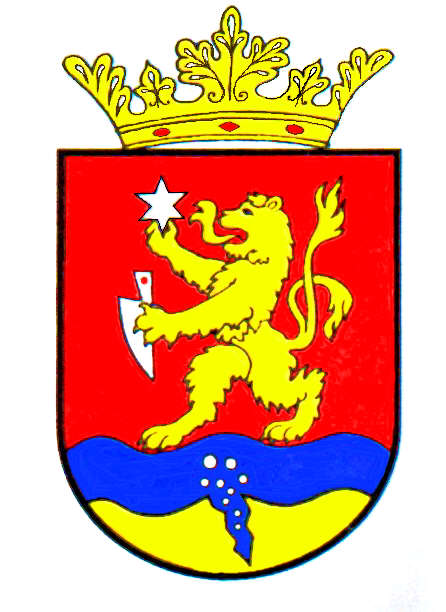   P O L G Á R M E S T E R           RÉPCELAKMeghívóRépcelak Város Önkormányzatának Képviselő-testülete 2018. június 28-án, csütörtökön 17.30 órakor ülést tart, melyre tisztelettel meghívom.Az ülés helye: Répcelaki Közös Önkormányzati Hivatal Tanácskozó teremAz 1-18.  napirendi pontok anyagát csatoltan megküldöm. Répcelak, 2018. június 21.				 Szabó József 	   							              polgármester           Napirend           NapirendElőadó:Répcelaki Sportegyesület beszámolója a 2017-2018-as bajnoki évrőlMolnár Árpádtársadalmi elnökRépcelak város kulturális életének áttekintése, különös tekintettel az ezen a területen tevékenykedő egyesületek, illetve a két egyház ez irányban végzett tevékenységéreSzórádi EnikőigazgatóTelepülésképi rendelet elfogadásaSzabó József polgármesterRépcelaki Művelődési Ház és Könyvtár alapító okiratának módosításaSzórádi EnikőigazgatóRépcelaki Művelődési Ház és Könyvtár Szervezeti és Működési Szabályzatának módosításaSzórádi EnikőigazgatóÖnkormányzati földterületek haszonbérbeadásról döntésSzabó József polgármesterAdatvédelmi feladatok ellátásáról döntésSzabó József polgármesterRépcelaki Városüzemeltetési és Szolgáltató Nonprofit Kft. üzleti tervének módosításaMolnárné Pap EdinaügyvezetőÁtfogó értékelés a gyermekjóléti és gyermekvédelmi feladatok ellátásárólSzabó József polgármesterAz Önkormányzat 2018. évi költségvetéséről szóló rendeletének módosításaSzabó József polgármesterÖnerő meghatározása Radó-ház felújításáhozSzabó József polgármesterRépcelaki Sportegyesülettel kötött használati szerződés módosításaSzabó József polgármesterPiac üzemeltetési szabályzatának módosításaMolnárné Pap EdinaügyvezetőKátyúzási munkákhoz pótmunka megrendeléseSzabó József polgármesterÁgdaráláshoz pénzügyi fedezet biztosításaSzabó József polgármesterHivatal épületébe dologi beruházásra forrás biztosításaSzabó József polgármesterDöntés ingatlan vásárlásrólSzabó József polgármesterTulajdonosi hozzájárulás a Sportcsarnok bővítésére vonatkozó tervezési munka megkezdéséhezSzabó József polgármester